DARTFORD, GRAVESHAM AND SWANLEYOrganisation Services Contact Community Link Service 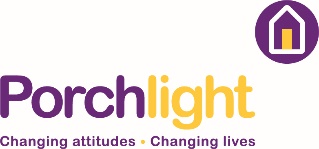 Support and advice on where to get helpOne to one telephone support or WhatsApp video callsSupport with housing, debt and benefits including online supportsupport with wellbeing at this difficult timeliaising with key agencies on clients’ behalflinking to community help and food parcelsProvision of a mobile phone for clients if they do not have access to one Live Well Kent 0800 567 7966info@livewellkent.org.uk North Kent MindWellbeing Services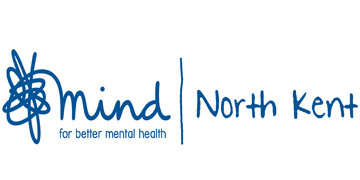 Support and activities to promote good mental health and wellbeingRegular contact by telephone and email or by postStudent social workers support clients with complex needsIn addition North Kent Mind are offering:Ecology Island digital quizService user film about keeping wellCoping with Life courses online using ZoomYoung people’s online “drop-in” managed by staffYoung people’s online “how to be active”How to manage anxiety, stress and depressionHow to have a routine, practice mindfulness and coping strategiesInformation about local support Links to audio mindfulnessActivities during isolationIAPT NHS Free talking therapiesFacilitated over the telephoneSilvercloud self-guided online help at https://northkentmind.silvercloudhealth.com/signup/admin@northkentmind.co.uk 01322 291380Invicta Health Care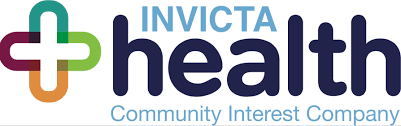 Primary Care Mental Health Specialist service for patients in primary care with mental health needs including depression, anxiety and mood disorders Referrals can be made by GPs and other organisations including Live Well Kent, NHS talking therapies and Community Mental Health teams.Staff are trained to help understand, cope with and overcome mental health and emotional problems and offer:a full mental health assessmenttreatment plan short term follow up referrals to Community Mental Health teams, NHS talking therapies or Live Well Kent Telephone review for existing patients, ongoing support by phone or video.  New patients screened within 48 hours and first assessments by phone.  Patients are seen in clinical settings or at home in exceptional circumstances only.invictahealth.mentalhealthreferrals@nhs.net 0800 242 5199 (option 1)Rethink Sahayak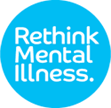 Rethink Sahayak services is a BAME (black and minority ethnic) service One to one support by telephone Sangam group – peer support through one to one phone support on a weekly basisto explain NHS guidelines for the covid19 pandemicto make sure members complete exercises like walking or a simple work out at hometo encourage healthy eating to hobbies such as the knitting initiative. 	 The Asian mental health helpline is open for emotional supportMon and Weds 4pm -7pmTues and Thurs 12pm – 3pmThe Gurdwara Management committee has created a “langar delivery sewa” team that will deliver langar (blessed food) to those who fall within the vulnerable status and require food because they are unable to obtain food or don’t have access to family and friends that are able to help.  Access to the service is through online referral or by telephone 	01474 364837 01474 364498 sangamgroup@rethink.org  Asian Mental Health Helpline08080 800 2073 Guru Nanak Darbar Gurdwara 01474 761063www.gurunanakdarbar.org/langar-delivery  Community Inclusion Service Support for people who are socially isolatedOne to one telephone support around feeling socially isolated, feeling lonely and or anxious. WhatsApp video calls to keep connected if technology allowssmall groups and activities via Zoom promoting wellbeingliaising with key agencies on clients’ behalflinking to community help and food parcelsProvision of a mobile phone for clients if they do not have access to one   Live Well Kent 0800 567 7966info@livewellkent.org.uk Community Housing Service Support for people with housing and mental health issues One to one telephone support around people’s housing situation and mental healthWhatsApp video calls to keep connected if technology allows liaising with local authoritiesliaising with housing associations and private landlords on clients’ behalffinding appropriate legal advice if requiredProvision of a mobile phone for clients if they do not have access to one   Live Well Kent 0800 567 7966info@livewellkent.org.uk Invicta Health CarePrimary Care Mental Health Specialist service for patients in primary care with mental health needs including depression, anxiety and mood disorders Referrals can be made by GPs and other organisations including Live Well Kent, NHS talking therapies and Community Mental Health teams.Staff are trained to help understand, cope with and overcome mental health and emotional problems and offer:a full mental health assessmenttreatment planshort term follow up referrals to Community Mental Health teams, NHS talking therapies or Live Well Kent Telephone review for existing patients, ongoing support by phone or video.  New patients screened within 48 hours and first assessments by phone.  Patients are seen in clinical settings or at home in exceptional circumstances only.invictahealth.mentalhealthreferrals@nhs.net 0800 242 5199 (option 1)North Kent MindSpringboard Employment Service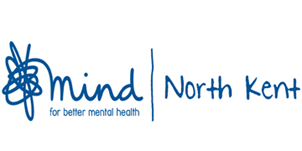 Support into employmentSpringboard offers a full service by telephone including ongoing supportsigning up new registrationsjob searchingemails of vacanciesCVs and mock interviewsAdvice/guidanceOnline coursesadmin@northkentmind.co.uk 01322 291380Megan CIC - Personality Disorder Peer Support 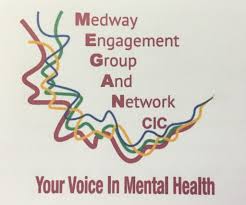 Personality disorder peer supportOne to one support by telephone for clients with personality disorderWeekly contact with clientsPersonality disorder peer support group weekly check insPeer support through the Megan CIC Facebook pageenquiries@megancic.org.uk 01634 402077Rethink Asian Mental Health HelplineA free and confidential Asian Mental Health helpline offering caring, non judgemental and empathetic support covering mental health and domestic abuse issues. You can speak to us in Asian languages (Gujarati, Punjabi, Hindu, and Urdu) or in English.Mondays and Wednesdays 4pm to 7pmTuesdays and Thursdays 12pm to 3pm0808 800 2073SpeakUp CIC Night Owls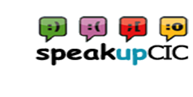 Night Owls – Support for people who are finding it difficult to sleepIt is a closed moderated Facebook group for people who are awake at night and want to post in a safe placesee if anyone else is awake and up for a chatNight Owls site is especially valued during this difficult periodMaggie GallantMaggie@speakupcic.co.uk.Kay ByattKay@speakupcic.co.uk07543 977670